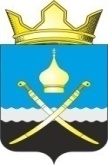 РОССИЙСКАЯ ФЕДЕРАЦИЯРОСТОВСКАЯ ОБЛАСТЬТАЦИНСКИЙ РАЙОНМУНИЦИПАЛЬНОЕ ОБРАЗОВАНИЕ«МИХАЙЛОВСКОЕ СЕЛЬСКОЕ ПОСЕЛЕНИЕ»Собрание депутатов Михайловского сельского поселения_________________________________________________________________________________Решение 08  февраля  2021  г.                             №197                               х. МихайловРуководствуясь пунктом 4 статьи 24 Федерального закона от 12.06.2002 г. № 67-ФЗ «Об основных гарантиях избирательного права и права на участие в референдуме граждан Российской Федерации» Собрание депутатов Михайловского сельского поселения Тацинского района Ростовской областиРЕШИЛО:        1. Обратиться в Избирательную комиссию Ростовской области о возложении полномочий избирательной комиссии Михайловского сельского поселения Тацинского района Ростовской области на Территориальную избирательную комиссию Тацинского района Ростовской области.2. Направить настоящее решение в Избирательную комиссию Ростовской области.       3. Контроль за исполнением настоящего решения оставляю за собой.Председатель Собрания депутатов – глава Михайловского сельского поселения                                       А.В. БондаренкоОб обращении  в  Избирательную  комиссию Ростовской области о возложении полномочий избирательной    комиссии    Михайловского сельского   поселения   Тацинского  района Ростовской  области  на Территориальную избирательную комиссию Тацинского района Ростовской  области